ΕΛΛΗΝΙΚΗ ΔΗΜΟΚΡΑΤΙΑ 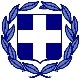 ΥΠΟΥΡΓΕΙΟ ΠΑΙΔΕΙΑΣ ΚΑΙ ΘΡΗΣΚΕΥΜΑΤΩΝΠΕΡΙΦΕΡΕΙΑΚΗ Δ/ΝΣΗΑ/ΘΜΙΑΣΚΑΙ Β/ΘΜΙΑΣ ΕΚΠ/ΣΗΣ ΠΕΛΟΠΟΝΝΗΣΟΥ         ΔΙΕΥΘΥΝΣΗ Δ.Ε. ΜΕΣΣΗΝΙΑΣ7ο ΠΕΙΡΑΜΑΤΙΚΟ  ΓΥΜΝΑΣΙΟ ΚΑΛΑΜΑΤΑΣ                       ΠΑΡ. ΑΓΙΩΝ ΑΝΑΡΓΥΡΩΝ ΠΕΤΑΛΟ ΚΑΛΑΜΑΤΑ 24100Τηλ. 2721029567 Fax: 2721029567 Email: mail@7gym-kalam.mes.sch.grΑρ.Πρωτοκόλλου: 237Καλαμάτα, 1-9-2022ΠΡΟΣ: 1. Δ.Δ.Ε Μεσσηνίας2. Μ.Μ.Ε ΜεσσηνίαςΘΕΜΑ: Πρόσκληση εκδήλωσης ενδιαφέροντος για εγγραφή στο Πειραματικό Γυμνάσιο ΚαλαμάταςΣχετ. ΦΕΚ 2184 τ.Β΄25-5-2021Αγαπητοί γονείς,
το σχολείο μας με την 51614/Δ6 ,11-5-2021 Υπουργική απόφαση χαρακτηρίστηκε ως Πειραματικό.
Ο χαρακτηρισμός αυτός δίνει τη δυνατότητα στο σχολείο, θεσμικά και όχι αποσπασματικά, να προσφέρει στο μαθητικό δυναμικό της πόλης μας την ευκαιρία και στην εκπαιδευτική κοινότητα την πρόκληση να δημιουργήσουν από κοινού νέο περιεχόμενο και να αναζητήσουν καινοτόμες λύσεις σε διαχρονικά προβλήματα της σχολικής πραγματικότητας προκειμένου να επέλθει ανανέωση και πρόοδος.Για το σχολικό έτος 2022-2023 προκηρύσσονται έξι (6)θέσεις φοίτησης στη Α΄ Γυμνασίου, μια (1) θέση στη Β΄Γυμνασίου και έντεκα(11) θέσεις φοίτησης στη Γ΄ Γυμνασίου.Για την φοίτηση στις τάξεις αυτές θα διενεργηθεί κλήρωση.Η κλήρωση θα γίνει την Τετάρτη 7 Σεπτεμβρίου 2022.Την κλήρωση θα διενεργήσει επιτροπή αποτελούμενη από τη Διευθύντρια και 2 μέλη του Συλλόγου Διδασκόντων παρουσία εκπροσώπου του Συλλόγου Γονέων.
Αν οι υποψήφιοι είναι ίσοι ή λιγότεροι του αριθμού που προκηρύσσεται, αυτοδίκαια κατατάσσονται στις ανωτέρω τάξεις.Οι γονείς των μαθητών/τριών που ενδιαφέρονται για την εισαγωγή στο Πειραματικό Γυμνάσιο, μέσω της διαδικασίας κλήρωσης υποβάλλουν τη σχετική αίτηση , από Παρασκευή 2 Σεπτεμβρίου έως και Δευτέρα 5 Σεπτεμβρίου 2022, δια ζώσης στο 7ο Πειραματικό Γυμνάσιο Καλαμάτας από 9 π.μ έως και 12.30 ή στα e-mail: 7gym.kalamatas@gmail.com ή    mail@7gym-kalam.mes.sch.grΕίμαστε στη διάθεσή σας.Η Διευθύντρια Μαρία ΝικητοπούλουΜπορείτε να κατεβάσετε τη σχετική Υπεύθυνη Δήλωση: